AQUATICS ENTRY FORM M A L E S  &  FEMALESTEACHER: _______________________________________ SCHOOL: ___________________________________Telephone #________________________________								      AQUATICS			          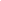 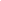          ATHLETE’S NAME	            AGE		  EVENTS	      QUALIFYING TIME	         							(see below)	      (__min__sec__hdrths)Ex:  Jane Doe                                               13	          25m Freestyle		01:09.88______________________________        ______	   ___________________	      __________________	         						   ___________________        __________________	         						   ___________________	      __________________         ______________________________       ______	   ___________________	       __________________        						   ___________________	       __________________        						   ___________________	       __________________        ______________________________       ______	   ___________________	       __________________        						   ___________________	       __________________        						   ___________________	       __________________        ______________________________       ______	   ___________________	       __________________        						   ___________________	       __________________        						   ___________________	       __________________        ______________________________        ______	   ___________________	       __________________        						   ___________________	       __________________        						   ___________________	       __________________        ______________________________        ______	   ___________________	       __________________        						   ___________________	       __________________        						   ___________________	       __________________        ______________________________        ______	   ___________________	       __________________        						   ___________________	       __________________        						   ___________________	       __________________       ______________________________        ______	   ___________________	        __________________        						   ___________________	        __________________        						   ___________________	        __________________        EVENTS:     15 M WALK         15M P.F.D.		25M P.F.D.	25M FREE	50M FREE	25M BACKSTROKE	        50M BACKSTROKE           4X25 RELAY							   (Maximum Choice of Three per Athlete)Email to Rachele Gaun at rgaun@ciu20.org